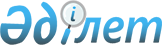 Об утверждений перечня работодателей, организующих социальные рабочие места для прохождения молодежной практики
					
			Утративший силу
			
			
		
					Постановление акимата Коксуского района Алматинской области от 13 февраля 2012 года N 56. Зарегистрировано Управлением юстиции Коксуского района Департамента юстиции Алматинской области 28 февраля 2012 года N 2-14-125. Утратило силу постановлением акимата Коксуского района области Жетісу от 3 апреля 2024 года № 128
      Сноска. Утратило силу постановлением акимата Коксуского района области Жетісу от 03.04.2024 № 128 (вводится в действие по истечении десяти календарных дней после дня его первого официального опубликования).
      Примечание РЦПИ:
      В тексте сохранена авторская орфография и пунктуация.
      В соответствии с подпунктом 13) пункта 1 статьи 31 Закона Республики Казахстан от 23 января 2001 года "О местном государственном управлении и самоуправлении в Республике Казахстан", пунктом 5-7) статьи 7 Закона Республики Казахстан от 23 января 2001 года "О занятости населения" и Постановлением Правительства Республики Казахстан от 19 июня 2001 года N 836 "О мерах по реализации Закона Республики Казахстан от 23 января 2001 года "О занятости населения", акимат Коксуского района ПОСТАНОВЛЯЕТ:
      1. Организовать молодежную практику путем предоставления или создания временных рабочих мест для зарегистрированных безработных из числа выпускников организаций образования, реализующих профессиональные образовательные программы технического и профессионального, послесреднего, высшего образования, не старше двадцати девяти лет.
      2. Утвердить перечень работодателей, где в соответствии с потребностью рынка труда будут организованы рабочие места для прохождения молодежной практики, согласно приложению.
      3. Контроль за исполнением настоящего постановления возложить на заместителя акима района Садыкову Алию Секергалиевну.
      4. Настоящее постановление вступает в силу с момента государственной регистрации в органах юстиции и вводится в действие по истечении десяти календарных дней после дня его первого официального опубликования. Перечень работодателей, организующих рабочие места для
прохождения молодежной практики
					© 2012. РГП на ПХВ «Институт законодательства и правовой информации Республики Казахстан» Министерства юстиции Республики Казахстан
				
Аким района
М. ОсербаевПриложение
к постановлению акимата
Коксуского района от 13 февраля
2012 года N 56 "Об утверждении
перечня работодателей, организующих
рабочие места для прохождения
молодежной практики"
Р/с
N
Наименование
организаций
Профессия
(специаль-
ность)
Планируемое
количество
рабочих
мест
Планируемая
продолжи-
тельность
молодежной
практики
(месяцев)
Заработная
плата
в месяц
тенге
1
Товарищество с
ограниченной
ответственностью
"Шанырак"
Юрист
1
6
26000
1
Товарищество с
ограниченной
ответственностью
"Шанырак"
Финансист
1
6
26000
1
Товарищество с
ограниченной
ответственностью
"Шанырак"
Специалист
сельского
хозяйства
2
6
26000
2
Государственное
Учреждение
"Отдел
экономики,
бюджетного
планирования
Коксуского
района"
Экономист
1
6
26000
2
Государственное
Учреждение
"Отдел
экономики,
бюджетного
планирования
Коксуского
района"
юрист
1
6
26000
3
Коксуский
районный отдел
предпринимательства
Экономист
1
6
26000
3
Коксуский
районный отдел
предпринимательства
юрист
1
6
26000
4
Коксуский
районный суд
Юрист
2
6
26000
5
Государственное
Учреждение
"Отдел финансов
Коксуского
района"
Экономист/
финансист
1
6
26000
6
Государственное
Учреждение
"Отдел
образования,
физической
культуры и
спорта
Коксуского
района"
юрист
1
6
26000
6
Государственное
Учреждение
"Отдел
образования,
физической
культуры и
спорта
Коксуского
района"
Финансист
1
6
26000
6
Государственное
Учреждение
"Отдел
образования,
физической
культуры и
спорта
Коксуского
района"
Педагог
1
6
26000
7
Государственное
Учреждение
"Отдел жилищной
инспекций
Коксуского
района"
Финансист
1
6
26000
8
Государственное
Учреждение
"Отдел земельных
отношений
Коксуского
района"
Программист
1
6
26000
8
Государственное
Учреждение
"Отдел земельных
отношений
Коксуского
района"
Экономист
1
6
26000
9
Департамент
юстиции
Алматинской
области
"Управление
юстиции
Коксуского
района"
юрист
2
6
26000
10
Районная
Государственная
Коммунальное
предприятие на
праве
хозяйственного
ведения газета
"Нұрлы Көксу"
аппарата Акима
Коксуского
района
Программист
1
6
26000
11
Государственное
Учреждение
"Налоговое
управление по
Коксускому
району
Финансист
1
6
26000
11
Государственное
Учреждение
"Налоговое
управление по
Коксускому
району
Экономист
1
6
26000
11
Государственное
Учреждение
"Налоговое
управление по
Коксускому
району
юрист
1
6
26000
12
Государственное
Учреждение
"Отдел жилищно-
коммунального
хозяйства,
пассажирского
транспорта и
автомобильных
дорог Коксуского
района"
Юрист
1
6
26000
13
Народно-
Демократическая
Партия
"Нур-Отан"
Алматинская
область
Коксуский
районный филиал
Юрист
1
6
26000
13
Народно-
Демократическая
Партия
"Нур-Отан"
Алматинская
область
Коксуский
районный филиал
финансист
1
6
26000
14
Аппарат акима
Коксуского
района
Юрист
2
6
26000
14
Аппарат акима
Коксуского
района
финансист
3
6
26000
15
Государственное
Учреждение
"Отдел
строительства
Коксуского
района"
Экономист-
финансист
1
6
26000
15
Государственное
Учреждение
"Отдел
строительства
Коксуского
района"
Юрист
1
6
26000
16
Государственное
Учреждение
"Отдел
ветеринарии
Коксуского
района"
финансист
1
6
26000
17
Государственное
Учреждение
"Отдел сельского
хозяйства
Коксуского
района"
финансист
1
6
26000
17
Государственное
Учреждение
"Отдел сельского
хозяйства
Коксуского
района"
Юрист
1
6
26000
17
Государственное
Учреждение
"Отдел сельского
хозяйства
Коксуского
района"
Агроном
1
6
26000
18
Коксуский
районный филиал
Республиканское
Государственное
Казенное
Предприятие
"Центр по
недвижимости" по
Алматинской
области
Программист
1
6
26000
18
Коксуский
районный филиал
Республиканское
Государственное
Казенное
Предприятие
"Центр по
недвижимости" по
Алматинской
области
Финансист
1
6
26000
19
Коксуская
районная
территориальная
инспекция
комитета
Государственной
инспекции в
Агропромышленном
комитете
Министерства
Сельского
Хозяйства
Юрист
1
6
26000
20
Государственное
Учреждение
"Отдел
ветеринарии
Коксуского
района
Юрист
1
6
26000
20
Государственное
Учреждение
"Отдел
ветеринарии
Коксуского
района
Программист
1
6
26000
21
Алматинская
область
Коксуский
районный узел
почтовой связи
Акционерного
Общества
"Казпочта"
Юрист
1
6
26000